UNIVERSIDAD NACIONAL HERMILIO VALDIZÁN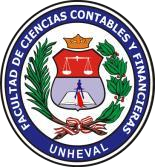 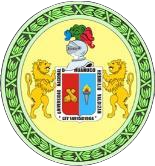 FACULTAD DE CIENCIAS CONTABLES Y FINANCIERASANEXO 03FICHA DE EVALUACIÓN DE LA PRÁCTICA PREPROFESIONAL POR LA ENTIDADDATOS GENERALESPracticante: ………………………………………………………………………………………………………Carrera Profesional de Ciencias Contables y FinancierasPeriodo de prácticas:De ……………………………………....…..…. al ………………………………………………..Razón social de la entidad: …….……………………………………………………..…………………………………………Dirección: …………………………………………………………………………………………Supervisor Calificador de la EntidadNombre	: ……………………………………………….…………..……………………..Cargo	: ……………………………………………………………………..……………Horario de prácticas: …….………………………………………………………………………Síntesis de las tareas asignadas:………………………………………………………………………………………………………………………………………………………………………………………………………………………………………………………………………………………………………………………………………………………………………………………………………………………………………………………………………………………………………………………………………………………………………………………………………………………………………………………………………………………………INSTRUCCIONES DE EVALUACIÓNExamine cuidadosamente cada una de las descripciones antes de decidir por el numero 0-0 hasta la unidad (1) que mejor describa la persona a quien está calificando. Coloque el número correspondiente en el cuadro de calificaciones de acuerdo con la siguiente escala:Ineficiente: (0,0) (0,1) (0,2) (0,3) (0,4) (0,5)Suficiente: (0,6) (0,7)Destacado: (0,8) (0,9)Excelente: (1).La nota de prácticas que la entidad asigna al practicante es la suma A+B+C+D.En los cuadros de calificación, escribir la nota en cifras seguidamente de letras.CRITERIOS PARA LA EVALUACIÓNHuánuco, ……….de ………………………… de 202…….________________________________Firma del representante de la entidadORGANIZACIÓN Y EJECUCIÓN DEL TRABAJOORGANIZACIÓN Y EJECUCIÓN DEL TRABAJOORGANIZACIÓN Y EJECUCIÓN DEL TRABAJOCALIFIC.TOTALA1Demuestra seguridad y habilidad en el trabajo.A2Programa convenientemente su trabajo.A3Trabaja rápido y ahorra cantidad de trabajo.A4Calidad, presentación y cuidado en el alto grado.A5Usa adecuadamente los equipos, máquinas y herramientas.COMPETENCIASCOMPETENCIASCOMPETENCIASCALIFIC.TOTALB1Identifica los objetivos de la entidad.B2Muestra brillante iniciativa y seriedad en sus planteamientos.B3Plantea soluciones acertadas y oportunasB4Habilidad para concebir, organizar y dirigirB5Proyectos de producción y prestación de servicios.ASPECTO ACTITUDINALASPECTO ACTITUDINALASPECTO ACTITUDINALCALIFIC.TOTALC1Coopera con la conservación y mantenimiento de equipos.C2Es puntual o pocas veces llega tardeC3Demuestra disciplina en la realización de tareas.C4Denota interés por aprender cosas nuevasC5Tiene capacidad de integración y colaboraciónASPECTOS VALORATIVOSASPECTOS VALORATIVOSASPECTOS VALORATIVOSCALIFIC.TOTALD1Se comunica con fluidez y propiedadD2Participa en actividades deportivas y/o culturales de la entidad.D3Tiene manifestación de cortesía y buen trato.D4Realiza tareas en beneficio de sus compañeros.D5Enseña a sus compañeros de trabajo cuando lo requieren.PUNTAJE TOTALPUNTAJE TOTALPUNTAJE TOTALPUNTAJE TOTAL